ПЛАН И РАСПОРЕД ПРЕДАВАЊАП1, П2, ...., П15 – Предавање прво, Предавање друго, ..., Предавање петнаесто, Ч - ЧасоваПЛАН И РАСПОРЕД ВЈЕЖБИВ1, В2, ...., В15 – Вјежба прва, Вјежба друга, ..., Вјежба петнаеста, ТВ – Теоријска вјежба, ПВ – Практична вјежба, Ч - ЧасоваПРЕДМЕТНИ НАСТАВНИК:	       Проф. др Дане Субошић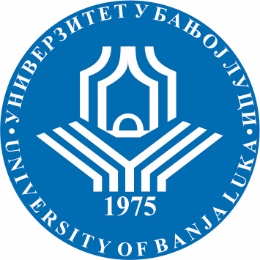 УНИВЕРЗИТЕТ У БАЊОЈ ЛУЦИФАКУЛТЕТ БЕЗБЈЕДНОСНИХ НАУКАБезбједност и криминалистика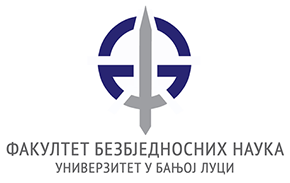 Школска годинаПредметШифра предметаСтудијски програмЦиклус студијаГодина студијаСеместарБрој студенатаБрој група за вјежбе2018/2019.Полицијски менаџментОБК09ПОМЕНБезбјeдност и криминалистикаПрви IIIV401СедмицаПредавањеТематска јединицаДанДатумВријемеМјесто одржавањаЧНаставникIП1Увод у наставни предмет; полицијска функција, полицијска организација;Уторак9.10.2018.815-1100ФБН3Проф. др Дане СубошићIIП2Могућност имплементације улоге општег безбједносног менаџмента у полицијски  менаџмент. Уторак16.10.2018.815-1100ФБН3Проф. др Дане СубошићIIIП3Начела и принципи на којима се заснива полицијски менаџмент.Уторак23.10.2018.815-1100ФБН3Проф. др Дане СубошићIVП4Предмет  (садржај) полицијског менаџмента.Уторак30.10.2018.815-1100ФБН3Проф. др Дане СубошићVП5I Колоквијум. Уторак6.11.2018.815-1100ФБН3Проф. др Дане СубошићVIП6Дјелатност процеса полицијског менаџмента: праћење и процјењивање, планирање, организовање и додјела задатака.Уторак13.11.2018.815-1100ФБН3Проф. др Дане СубошићVIIП7Дјелатност процеса полицијског менаџмента: координација и садејство, контрола, анализа и оцјена, извјештавање и информисање.Уторак20.11.2018.815-1100ФБН3Проф. др Дане СубошићVIIIП8Полицијски менаџмент и организационо понашање.Уторак27.11.2018.815-1100ФБН3Проф. др Дане СубошићIXП9Организациона структура и њене карактеристике у полицији.Уторак4.12.2018.815-1100ФБН3Проф. др Дане СубошићXП10II Колоквијум.Уторак11.12.2018.815-1100ФБН3Проф. др Дане СубошићXIП11Особеност управљања људским ресурсима: процес управљања, примјена мотивационих теорија у раду; школовање, професионално оспособљавање и усавршавање припадника полиције и менаџера у полицији. Уторак18.12.2018.815-1100ФБН3Проф. др Дане СубошићXIIП12Профил менаџера у полицији.Уторак25.12.2018.815-1100ФБН3Проф. др Дане СубошићXIIIП13Менаџмент у сузбијању криминалитета.Уторак15.1.2019.815-1100ФБН3Проф. др Дане СубошићXIVП14Менаџмент у пракси обављања послова униформисаних припадника полиције.Уторак22.1.2019.815-1100ФБН3Проф. др Дане СубошићXVП15Анализа извршења предиспитних обавеза студената током наставе у семестру – овјера уредног похађања наставеУторак29.1.2019.815-1100ФБН3Проф. др Дане СубошићСедмицаВјежбаТип вјежбеТематска јединицаДанДатумВријемеМјесто одржавањаЧСарадникIВ1ТВОрганизационо понашање и организациона култура у полицији.Сриједа10.10.2018.1215-1400ФБН2Др Гојко ШеткаIIВ2ТВПолицијски менаџмент и управљачке дјелатности.Сриједа17.10.2018.1215-1400ФБН2Др Гојко ШеткаIIIВ3ТВВрсте и нивои  полицијског менаџмента.Сриједа24.10.2018.1215-1400ФБН2Др Гојко ШеткаIVВ4ТВ Однос општег и Полицијског менаџмента. Сриједа31.10.2018.1215-1400ФБН2Др Гојко ШеткаVВ5ТВОстваривање процеса Полицијског менаџмента, Праћење и процјењивање, Планирање, Организовање, Додјела задатака субординацијом или командовањем.Сриједа7.11.2018.1215-1400ФБН2Др Гојко ШеткаVIВ6ПВПроцјена безбједносне ситуација на станичном подручју.Сриједа14.11.2018.1215-1400ФБН2Др Гојко ШеткаVIIВ7ПВПлан ванредног обезбјеђења.Сриједа21.11.2018.1215-1400ФБН2Др Гојко ШеткаVIIIВ8ТВОстваривање процеса Полицијског менаџмента, Координација и садејство, Контрола, Анализа и оцјена, Извјештавање и информисање.Сриједа28.11.2018.1215-1400ФБН2Др Гојко ШеткаIXВ9ТВНачела и принципи Полицијског менаџмента.Сриједа5.12.2018.1215-1400ФБН2Др Гојко ШеткаXВ10ПВПлан редовног обезбјеђења.Сриједа12.12.2018.1215-1400ФБН2Др Гојко ШеткаXIВ11ПВПлан посебног обезбјеђења.Сриједа19.12.2018.1215-1400ФБН2Др Гојко ШеткаXIIВ12ТВМотивација у остварењу процеса Полицијског менаџмента.Сриједа26.12.2018.1215-1400ФБН2Др Гојко ШеткаXIIIВ13ТВРјешавање и управљање конфликтима.Сриједа15.1.2019.1215-1400ФБН2Др Гојко ШеткаXIVВ14ТВОрганизовање и обезбјеђење законитог и ефикасног обављања полицијских послова.Сриједа22.1.2019.1215-1400ФБН2Др Гојко ШеткаXVВ15ТВСпецифичност руковођења полицијом, у извршавању посебних безбједносних задатака и у кризним ситуацијама.Сриједа29.1.2019.1215-1400ФБН2Др Гојко Шетка